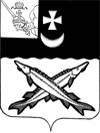 КОНТРОЛЬНО-СЧЕТНАЯ КОМИССИЯБЕЛОЗЕРСКОГО МУНИЦИПАЛЬНОГО ОКРУГАВОЛОГОДСКОЙ ОБЛАСТИПРИКАЗот _______________ № __Об утверждении требований к закупаемым контрольно-счетной комиссией Белозерско-го муниципального округа Вологодской об-ласти отдельным видам товаров, работ, услуг(в том числе предельные цены товаров, работ, услуг)В соответствии с пунктом 5 статьи 19 Федерального закона от 5 апреля 2013 года № 44-ФЗ «О контрактной системе в сфере закупок товаров, работ, услуг для обеспечения государственных и муниципальных нужд», постановлением Главы Белозерского муниципального округа от 09 декабря 2022 года № 7 «Об утверждении требований к порядку разработки и принятия правовых актов о нормировании в сфере закупок для обеспечения муниципальных нужд Белозерского муниципального округа, содержанию указанных актов и обеспечению их исполнения» и постановлением Главы Белозерского муниципального округа от 05 декабря 2022  № 10 «Об утверждении Правил определения требований к закупаемым органами местного самоуправления Белозерского муниципального округа, отраслевыми (функциональными) и территориальными органами администрации округа, наделенных правами юридического лица, и подведомственными указанным органам казенными учреждениями, бюджетными учреждениями и унитарными предприятиями отдельным видам товаров, работ, услуг (в том числе предельные цены товаров, работ, услуг)».ПРИКАЗЫВАЮ:1. Утвердить прилагаемые требования к закупаемым контрольно-счетной комиссией Белозерского муниципального округа Вологодской области отдельным видам товаров, работ, услуг и иным характеристикам (в том числе предельные цены товаров, работ, услуг) в форме перечня отдельных видов товаров, работ, услуг, их потребительских свойств (в том числе качества) и иных характеристик (в том числе предельных цен товаров, работ, услуг).2. Контрактному управляющему обеспечить:- размещение настоящего приказа в единой информационной системе закупок в течение 7 рабочих дней со дня его принятия.3. Настоящий приказ вступает в силу со дня его принятия.4. Контроль за исполнением настоящего постановления оставляю за собой.Председатель контрольно-счетной комиссии округа:                                                                      Н.С. ФредериксенПриложениек приказу КСК округа№ ___ от «___» января 2023 г.ВЕДОМСТВЕННЫЙ ПЕРЕЧЕНЬотдельных видов товаров, работ, услуг, в отношении которых устанавливаются потребительские свойства (в том числе характеристики качества) и иные характеристики, имеющие влияние на цену отдельных видов товаров, работ, услуг№ п.п.Код по ОКПД 2Наименование отдельных видов товаров, работ, услугТребования к качеству, потребительским свойствам и иным характеристикам (в том числе предельные цены)Требования к качеству, потребительским свойствам и иным характеристикам (в том числе предельные цены)Требования к качеству, потребительским свойствам и иным характеристикам (в том числе предельные цены)Требования к качеству, потребительским свойствам и иным характеристикам (в том числе предельные цены)Требования к качеству, потребительским свойствам и иным характеристикам (в том числе предельные цены)Требования к качеству, потребительским свойствам и иным характеристикам (в том числе предельные цены)Требования к качеству, потребительским свойствам и иным характеристикам (в том числе предельные цены)Требования к качеству, потребительским свойствам и иным характеристикам (в том числе предельные цены)№ п.п.Код по ОКПД 2Наименование отдельных видов товаров, работ, услугНаименование характеристики Единица измеренияЕдиница измеренияЗначение характеристикиЗначение характеристикиЗначение характеристикиЗначение характеристикиЗначение характеристики№ п.п.Код по ОКПД 2Наименование отдельных видов товаров, работ, услугНаименование характеристики Код по ОКЕИНаимено-ваниеРуководитель учреждения,юридическое лицо<*>высшая группа должностей муниципальной службыГлавная группа должностей муниципальной службыВедущая, старшая, младшая группы должностей муниципальной службыДолжности, не относящиеся к муниципальным должностям и должностям муниципальной службы 1234567891011126.20.11 ноутбукПредельная цена383РубльНе более 45 000,00Не более 45 000,00Не более 40 000,00Не более 35 000,00Не более 35 000,00126.20.11 ноутбукчастота процессора 2931ГигагерцНе менее 2,5Не менее 2,5Не менее 2,0 Не менее 1,5Не менее 1,5126.20.11 ноутбукразмер оперативной памяти2553ГигабайтНе менее 8Не менее 8Не менее 8Не менее 4 Не менее 4126.20.11 ноутбукКоличество ядер процессораНе менее 4Не менее 4 Не менее 4 Не менее 2 Не менее 2126.20.11 ноутбукразмер экрана/монитора1дюймНе менее 15Не менее 15Не менее 15Не менее 15Не менее 15226.20.15Рабочая станция(компьютеры персональные настольные, рабочие станции вывода)Предельная цена383РубльНе более 45 000,00Не более 45 000,00Не более 35 000,00Не более 30 000,00Не более 30 000,00226.20.15Рабочая станция(компьютеры персональные настольные, рабочие станции вывода)частота процессора 2931ГигагерцНе менее 3Не менее 3 Не менее 3 Не менее 2 Не менее 2226.20.15Рабочая станция(компьютеры персональные настольные, рабочие станции вывода)размер оперативной памяти 2553ГигабайтНе менее 4Не менее 4Не менее 4Не менее 2Не менее 2226.20.15Рабочая станция(компьютеры персональные настольные, рабочие станции вывода)объем накопителя2553ГигабайтНе менее 500 Не менее 500 Не менее 250 Не менее 250 Не менее 250226.20.15Рабочая станция(компьютеры персональные настольные, рабочие станции вывода)размер экрана/монитора1дюймНе менее 21,5Не менее 21,5Не менее 21Не менее 18,5Не менее 18,5358.29.31СерверПредельная цена383РубльНе более 500000,00Закупка не предусмотренаЗакупка не предусмотренаЗакупка не предусмотренаЗакупка не предусмотрена426.20.16ПринтерПредельная цена383Рубль Не более 40 000,00Не более 40 000,00Не более 40 000,00Не более 40 000,00Не более 40 000,00426.20.16ПринтерМетод печатиЛазерный/струйный Лазерный/струйный Лазерный/струйный Лазерный/струйный Лазерный/струйный 426.20.16ПринтерцветностьЦветной/черно-белыйЦветной/черно-белыйЦветной/черно-белыйЦветной/черно-белыйЦветной/черно-белый426.20.16Принтермаксимальный форматА3А3А3А3А3526.20.16Многофункциональное устройствоПредельная цена383Рубль Не более 40 000,00Не более 40 000,00Не более 40 000,00Не более 40 000,00Не более 40 000,00526.20.16Многофункциональное устройствоМетод печатиЛазерный/струйный Лазерный/струйный Лазерный/струйный Лазерный/струйный Лазерный/струйный 526.20.16Многофункциональное устройствоцветностьЦветной/черно-белыйЦветной/черно-белыйЦветной/черно-белыйЦветной/черно-белыйЦветной/черно-белый526.20.16Многофункциональное устройстворазрешение сканированияне менее 600х600 не менее 600х600 не менее 600х600 не менее 600х600 не менее 600х600 526.20.16Многофункциональное устройствомаксимальный форматА3А3А3А3А3626.30.11 Телефоны мобильныеПредельная цена383Рубль Не более 15 000,00Не более 15 000,00Не более 5 000,00Закупка не предусмотренаЗакупка не предусмотрена626.30.11 Телефоны мобильныетип устройства (телефон/смартфон)626.30.11 Телефоны мобильныеоперационная система626.30.11 Телефоны мобильныеметод управления (сенсорный/кнопочный)626.30.11 Телефоны мобильныеколичество SIM-карт796Штука729.10.22Автомобили легковыеПредельная цена383Рубль Не более 2 000 000,00Не более 2 000 000,00Закупка не предусмотренаЗакупка не предусмотренаЗакупка не предусмотрена729.10.22Автомобили легковыемощность двигателя 251Лошадиная силаНе более 200Не более 200829.10.30Средства автотранспортные для перевозки 10 человек и болееПредельная цена383Рубль Не более 2 000 000,00Закупка не предусмотренаЗакупка не предусмотренаЗакупка не предусмотренаЗакупка не предусмотрена829.10.30Средства автотранспортные для перевозки 10 человек и болеемощность двигателя 251Лошадиная силаНе более 200929.10.41Средства автотранспортные грузовыеПредельная цена383Рубль Не более 2 000 000,00Закупка не предусмотренаЗакупка не предусмотренаЗакупка не предусмотренаЗакупка не предусмотрена929.10.41Средства автотранспортные грузовыемощность двигателя 251Лошадиная силаНе более 2001031.01.11Мебель металлическая для офисов.Пояснения по закупаемой продукции: Мебель для сидения с металлическим каркасомматериал (металл)возможные значения: сталь или алюминийвозможные значения: сталь или алюминийвозможные значения: сталь или алюминийвозможные значения: сталь или алюминийвозможные значения: сталь или алюминий1031.01.11Мебель металлическая для офисов.Пояснения по закупаемой продукции: Мебель для сидения с металлическим каркасомобивочные материалыпредельное значение – кожа натуральная;возможные значения: искусственная кожа, мебельный (искусственный) мех, искусственная замша (микрофибра), ткань, нетканые материалы предельное значение – кожа натуральная;возможные значения: искусственная кожа, мебельный (искусственный) мех, искусственная замша (микрофибра), ткань, нетканые материалыпредельное значение – искусственная кожа;возможные значения: мебельный (искусственный) мех, искусственная замша (микрофибра), ткань, нетканые материалыпредельное значение – искусственная кожа;возможные значения: мебельный (искусственный) мех, искусственная замша (микрофибра), ткань, нетканые материалыпредельное значение – ткань; возможные значения: нетканые материалы1130.01.12Мебель деревянная для офисов.Пояснения по закупаемой продукции: Мебель для сидения с деревянным каркасомматериал (вид древесины)Предельное значение – массив древесины ценных пород (твердолиственных и тропических);возможные значения: древесина хвойных и мягко лиственных пород: береза, лиственница, сосна, ельПредельное значение – массив древесины ценных пород (твердолиственных и тропических);возможные значения: древесина хвойных и мягко лиственных пород: береза, лиственница, сосна, ельвозможные значения: древесина хвойных и мягко лиственных пород: береза, лиственница, сосна, ельвозможные значения: древесина хвойных и мягко лиственных пород: береза, лиственница, сосна, ельвозможное значение - древесина хвойных и мягко лиственных пород: береза, лиственница, сосна, ель1130.01.12Мебель деревянная для офисов.Пояснения по закупаемой продукции: Мебель для сидения с деревянным каркасомобивочные материалыпредельное значение – кожа натуральная;возможные значения: искусственная кожа, мебельный (искусственный) мех, искусственная замша (микрофибра), ткань, нетканые материалы предельное значение – кожа натуральная;возможные значения: искусственная кожа, мебельный (искусственный) мех, искусственная замша (микрофибра), ткань, нетканые материалыпредельное значение – искусственная кожа;возможные значения: мебельный (искусственный) мех, искусственная замша (микрофибра), ткань, нетканые материалыпредельное значение – искусственная кожа;возможные значения: мебельный (искусственный) мех, искусственная замша (микрофибра), ткань, нетканые материалыпредельное значение – ткань возможные значения: нетканые материалы1231.01.11Мебель металлическая для офисов, административных помещений, учебных заведений, учреждений культуры и т.п.материал (металл)возможные значения: сталь или алюминийвозможные значения: сталь или алюминийвозможные значения: сталь или алюминийвозможные значения: сталь или алюминийвозможные значения: сталь или алюминий1331.01.12Мебель деревянная для офисов, административных помещений, учебных заведений, учреждений культуры и т.пматериал (вид древесины)Предельное значение – массив древесины ценных пород (твердолиственных и тропических);возможные значения: древесина хвойных и мягко лиственных пород: береза, лиственница, сосна, ельПредельное значение – массив древесины ценных пород (твердолиственных и тропических);возможные значения: древесина хвойных и мягко лиственных пород: береза, лиственница, сосна, ельвозможные значения: древесина хвойных и мягко лиственных пород: береза, лиственница, сосна, ельвозможные значения: древесина хвойных и мягко лиственных пород: береза, лиственница, сосна, ельвозможное значение - древесина хвойных и мягко лиственных пород: береза, лиственница, сосна, ель